                                              РОЗПОРЯДЖЕННЯМІСЬКОГО ГОЛОВИм. Сумивід 02.07.2021               № 216-РУ зв'язку з набуттям повноважень Сумської міської ради VIII скликання, оновленням складу виконавчого комітету Сумської міської ради, керуючись пунктом 20 частини четвертої статті 42 Закону України «Про місцеве самоврядування в Україні»	1.  Внести зміни в додаток 1 “Координаційна рада з впровадження бренду міста Суми” до розпорядження, виклавши його в новій редакції (додаток).2. Внести зміни в додаток 2 “Положення про Координаційну раду з впровадження бренду міста Суми” до розпорядження, а саме: у абзаці 1 пункту 6 Положення словосполучення “один раз на квартал” змінити на словосполучення “один раз на півріччя”.Міський голова							        О.М. ЛисенкоКубрак О.М. 701-575Розіслати: Кубрак О.М (33 екз)                   Додаток                                                                    до розпорядження міського голови                                                                   від 02.07.2021    №  216-РКоординаційної ради з впровадження бренду міста СумиУстановити, що у разі відсутності осіб, які входять до складу Координаційної ради у зв’язку з відпусткою, хворобою чи з інших причин, особи, які виконують їх обов’язки, входять до складу ради за посадамиНачальник управління стратегічного розвитку міста                                                     О.М. Кубрак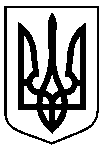 Про внесення змін до розпорядження міського голови від 06.03.2021    № 72-Р “Про створення Координаційної ради з впровадження бренду міста Суми” (зі змінами)Лисенко Олександр Миколайович-Сумський міський голова,голова Координаційної ради; Поляков Станіслав Васильович-заступник міського голови з питань діяльності виконавчих органів ради,заступник голови Координаційної ради;Закревська Тетяна Дмитрівна -головний спеціаліст відділу маркетингу промоції та туризму управління стратегічного розвитку міста,секретар Координаційної ради.Члени Координаційної ради Члени Координаційної ради Члени Координаційної ради Бондаренко Михайло Євгенович-перший заступник міського голови;РєзнікОлег Миколайович-секретар Сумської міської ради;Павлик                                  Юлія.Анатоліївна-керуючий справами виконавчого комітету Сумської міської ради;Мотречко                        Віра Володимирівна-заступник міського голови з питань діяльності виконавчих органів ради;ІщенкоТамара Дмитрівна-заступник міського голови з питань діяльності виконавчих органів ради;КубракОксана Миколаївна-начальник управління стратегічного розвитку міста Сумської міської ради;Кривцов Андрій Володимирович -начальник управління архітектури та містобудування Сумської міської ради;БарановАндрій  Володимирович-депутат Сумської міської ради (за згодою);Губська Ірина Олексіївна -депутат Сумської міської ради (за згодою);Корольов Олександр Олегович-депутат Сумської міської ради (за згодою);Куц Владислав Віталійович-депутат Сумської міської ради (за згодою);Купрейчик Ірина Валеріївна -депутат Сумської міської ради (за згодою);Лишенко Маргарита Олександрівна -доктор економічних наук, професор, завідувач кафедри маркетингу та логістики факультету економіки та менеджменту Сумського національного аграрного університету (за згодою);Люльов Олексій Валентинович-доктор економічних наук, доцент, завідувач кафедри маркетингу навчально-наукового інституту фінансів, економіки та менеджменту імені Олега Балацького Сумського державного університету (за згодою);Бірюкова Ірина  Володимирівна-адміністратор мережі ресторанів м. Суми (за згодою);ЄвенкоЮлія Сергіївна -директор РПО “Шоколад” (за згодою);Коваленко Олександр Вікторович-представник туристичної сфери, туристична агенція “Крокуючи крізь час” (за згодою);ПономаренкоІгор Михайлович -керуючий готелем Reikartz Суми (за згодою);Лободін Володимир Миколайович директор ТРЦ “Мануфактура”; Купрейчук Тетяна Василівна -директор рекламно-виробничої компанії "Bingo", "Bingo Event";Жолудь Олексій Сергійович-засновник івент-агенції “Арт-Хвиля”; Мирончик Валерій Миколайович-власник ресторану “Vin&Gret”;Іншина Альона Сергіївна-адміністратор мережі ресторанів м. Суми (Verde By La Spezia, La Spezia, SAZHA wine & meat);Михайлик Вячеслав Миколайович-власник мережі ресторанів “Білий налив,  Тьотя Мімоза”; Стрілецький Володимир Сергійович-власник агенства інтернет-маркетингу “STRELETSKY DIGITAL AGENCY”;Гринь Михайло Анатолійович-власник "Tribuna";Любченко Андрій Олександрович-організатор фестивалей міста; Полякова Юлія Олегівна-адміністратор “AparthotelM&M”; Садиков Василій Василійович-директор готелю “Воскресенський”.  